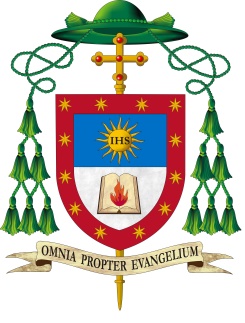 CIRO FANELLIVESCOVO DI MELFI–RAPOLLA-VENOSAAFFIDO DELLA  DIOCESI DI MELFI - RAPOLLA – VENOSAALLA BEATA VERGINE DI LORETO NELLA SUA VENUTA A MELFINEL GIUBILEO LAURETANOBeatissima Madre della Chiesa,  in quest’ora grave che minaccia l’umanità  ed oscura la sicurezza, noi tuoi  figli, fiduciosi,  ricorriamo alla Tua divina maternità.   La Chiesa, di cui sei perfetta immagine di fede e di carità, nella sua storia bimillenaria, a partire dalla Tua presenza  a  Cana  di Galilea,  ha sempre sperimentato la Tua  potente intercessione consolatrice, specie nelle ore più drammatiche del suo cammino.  Ma anche nei grandi eventi ecclesiali, particolarmente per l’apertura del Concilio Ecumenico Vaticano II,  il Santo e lungimirante pontefice Giovanni XXIII, pellegrino di speranza  a Loreto, nella tua santa Casa  volle affidare lo stesso Concilio, ispirato dallo Spirito Santo,  perché desse i frutti attesi, necessari al rinnovamento vitale della Chiesa universale.Oggi, noi, in questa Cattedrale dedicata alla Tua Assunzione, con i medesimi sentimenti  di amore e  di fiducia  di quel grande Papa, solennemente e pubblicamente  ti affidiamo le nostre vite,  poniamo nelle tue mani le nostre intelligenze, deponiamo  ai tuoi piedi le nostre sofferenze e paure,  e con gioia ti doniamo il nostro cuore.In modo specialissimo affidiamo a Te i sacri ministri;  siano testimoni vivi di Cristo e del Vangelo che salva. Ancora ti affidiamo il Popolo di Dio e la Società civile,  ed infine  ti affidiamo la porzione dell’umanità più amata dal Signore Gesù: i malati e i sofferenti. Li guarisca nello spirito e li sostenga nella solitudine  lo  sguardo dei tuoi occhi misericordiosi. Vergine  Santissima di Loreto,  splendida e viva  Casa dello Spirito Santo, a Lui chiedi di accompagnare  i nostri passi ed  illuminare il nostro futuro.                 A te, la benedizione nei secoli. AmenDalla Basilica di Cattedrale di Melfi, 24 febbraio 2021+ Ciro FanelliVescovo                                  